Regulamin Półkolonii Zimowych w Gminie RadziejowiceTermin:  04-09/01/2021 r. (06/01/2021 r. – dzień wolny)§1 POSTANOWIENIA OGÓLNENiniejszy Regulamin określa zasady organizacji wypoczynku dla dzieci i młodzieży 
w formie półkolonii zimowych, których organizatorem jest Stowarzyszenie Lokalne Salezjańskiej Organizacji Sportowej SL SALOS  z siedzibą przy ul. Salezjańskiej 7, 96-300 Żyrardów, NIP: 838 100 61 55,  (zwane dalej „Organizatorem”). Zorganizowany wypoczynek stanowi integralną część procesu dydaktyczno-wychowawczego. Zorganizowany wypoczynek służy wzbogacaniu procesu dydaktyczno-wychowawczego, poprawie stanu zdrowia , sprawności fizycznej oraz kształtowaniu kultury wypoczynku uczniów. Zorganizowany wypoczynek dostosowany jest do wieku, stanu zdrowia oraz sprawności fizycznej dzieci. Każdy uczestnik półkolonii będzie miał min. 4 mkw przestrzeni dla siebie. Opiekun prawny uczestnika półkolonii zobowiązany jest do zapoznania się z wytycznymi Wytyczne MEN, MZ i GIS dla organizatorów półkolonii  w szkołach podstawowych§2 ZADANIA OPIEKUNA PÓŁKOLONIIOpiekunem półkolonii powinien być instruktor, nauczyciel albo w uzgodnieniu 
z Organizatorem - inna pełnoletnia osoba, pod warunkiem spełniania przez te osoby wymagań przewidzianych przepisami Rozporządzenie Ministra Edukacji Narodowej z dnia 30 marca 2016 r. 
w sprawie wypoczynku dzieci i młodzieży oraz warunków jakie muszą spełniać organizatorzy wypoczynku dla dzieci i młodzieży szkolnej, a także zasad jego organizowania i nadzorowania (Dz.U. 2016 poz. 452),Do obowiązków opiekuna należy w szczególności: sprawowanie opieki nad powierzonymi mu uczestnikami w czasie trwania półkolonii, współdziałanie z kierownikiem w realizacji programu i harmonogramu półkolonii, sprawowanie nadzoru nad przestrzeganiem regulaminu przez uczestników, 
ze szczególnym uwzględnieniem zasad bezpieczeństwa, nadzór nad wykonywaniem przez uczestników przydzielonych zadań, ponoszenie odpowiedzialności za zdrowie i życie uczestników półkolonii.§ 3PRAWA I OBOWIĄZKI UCZESTNIKÓW PÓŁKOLONIIUczestnikiem półkolonii może być wyłącznie dziecko w wieku 6-12 lat zamieszkujące teren Gminy Radziejowice. (odstępstwa możliwe po uzgodnieniu z organizatorem),Dziecko uznaje się za uczestnika półkolonii w momencie dopełnienia formalności przez jego rodzica/opiekuna (złożenie karty zgłoszenia w sekretariacie Szkoły Podstawowej im. Władysława Rdzanowskiego w Radziejowicach ul. Kubickiego 3A)Uczestnik półkolonii: jest koleżeński, uczynny i kulturalny,dba o dobrą atmosferę tak, aby nikt nie czuł się samotny i wyobcowany,nie stosuje przemocy,dba o dobre imię półkolonii,Do podstawowych praw i obowiązków uczestników półkolonii należy: Uczestniczenie w zajęciach przewidzianych w programie. Korzystanie z pomocy kierownika, opiekunów i innych uczestników półkolonii. Poinformowanie opiekuna półkolonii o ewentualnych dolegliwościach oraz stosowanych lekach, środkach zapobiegawczych, które powinny znaleźć się w wyposażeniu apteczki. W przypadku rezygnacji z uczestnictwa w półkoloniach należy powiadomić organizatora półkolonii o nieobecności dziecka. Przestrzeganie przepisów obowiązujących w miejscach pobytu dotyczących między innymi: a) stosowania urządzeń elektrycznych, b) zakazu palenia papierosów, picia alkoholu, zażywania narkotyków,c) zakaz oddalania się bez zgody opiekuna, d) właściwego zachowania się na obszarach chronionych. Dbanie o otaczające mienie, posiadany bagaż oraz własność współuczestników półkolonii. Informowanie opiekuna półkolonii o ewentualnych wypadkach, wyrządzonych krzywdach, szkodach lub innych istotnych problemach związanych z półkoloniami. Za szkody wyrządzone przez dziecko materialnie odpowiedzialni są rodzice/opiekunowie. Za rażące przewinienie i nieprzestrzeganie regulaminów (zasad) uczestnik może być ukarany wydaleniem z półkolonii. W sytuacji zwrot kosztów za pozostałą część turnusu nie przysługuje. W przypadku rezygnacji z uczestnictwa w półkoloniach przed ich rozpoczęciem istnieje możliwość zwrotu opłaty po wyrażeniu zgody organizatora. W przypadku rezygnacji z uczestnictwa w półkoloniach w trakcie ich trwania zwrot opłaty nie przysługuje.§ 4 TERMINYNabór na półkolonie rozpoczyna się w dniu 10.12.2020 r. i trwa do wyczerpania wolnych miejsc (decyduje kolejność zgłoszeń oraz wpłaty 3 dni od momentu zgłoszenia). Płatności za półkolonie należy dokonać w terminie 3 dni od momentu zgłoszenia, w przeciwnym razie organizator zastrzega sobie możliwość skreślenia z listy uczestników. (ewentualne wydłużenia terminu opłaty po uzgodnieniu z organizatorem).Półkolonie organizowane są od 04.01.2021 r. do 09.01.2021 r . w godz. 8.00-16.00. (06/01/2021 r. – dzień wolny)§5 UBEZPIECZENIE UCZESTNIKÓWOrganizator zapewnia ubezpieczenie od następstw nieszczęśliwych wypadków (NNW), na czas trwania półkolonii. § 6BEZPIECZEŃSTWO UCZESTNIKÓW PÓŁKOLONIIUczestnik półkolonii powinien mieć przy sobie w każdym czasie ważną legitymację szkolną. Należy realizować wszystkie polecenia opiekunów półkolonii. Bez wiedzy opiekunów półkolonii nie wolno oddalać się od grupy pod żadnym pozorem, nawet 
w celu załatwienia potrzeb osobistych. Za bezpieczną drogę dziecka do i z placówki, w której odbywają się półkolonie odpowiedzialność ponoszą rodzice/opiekunowie. Należy ściśle przestrzegać zasad bezpieczeństwa w ruchu drogowym (przechodzenia przez jezdnię 
i poruszania się pieszo po drodze publicznej). Zabrania się posiadania zapałek, zapalniczek oraz niebezpiecznych narzędzi. Zabrania się palenia papierosów, picia alkoholu, posiadania i używania środków odurzających. W razie złego samopoczucia należy fakt zgłosić opiekunowi grupy. Wszelkie decyzje o zmianie programu półkolonii podejmuje, po konsultacji z opiekunami, Kierownik półkolonii.Uczestnik zajęć oraz prawny opiekun musi zapoznać się z oddzielnym Regulaminem COVID-19 oraz go zaakceptować. § 7PROCEDURY POSTĘPOWANIA W NIEPRZEWIDZIANYCH SYTUACJACJACHPostępowanie w przypadku nagłej choroby. W przypadku nagłej choroby należy skontaktować się z rodzicami, którzy mogą udzielić niezbędnych informacji o sposobie postępowania lub podania leków. W przypadku nie ustępowania objawów choroby trzeba niezwłocznie wezwać pogotowie ratunkowe, stosować się do wskazań lekarza oraz powiadomić
o tym rodziców. Bezpieczeństwo uczestników.Uczestnicy nie mogą w żadnym przypadku pozostać bez opieki osoby dorosłej (kierownika lub opiekuna). Należy kierować się zasadą: albo wszyscy udają się w określone miejsce (np. zakup pamiątek, słodyczy, napojów, itp.), albo udaje się część (grupa osób), ale zawsze pod opieką, przy czym pozostałej części również powinna zostać zapewniona stała opieka. 3. Postępowanie w przypadku awarii, pożaru, wypadku lub innych zagrożeń w przypadku awarii pojazdu, kolizji, wypadku, powstania pożaru, należy ewakuować wszystkich uczestników półkolonii w bezpieczne miejsce, z wykorzystaniem wyjść bezpieczeństwa, jeżeli zajdzie taka potrzeba, w razie potrzeby udzielić pierwszej pomocy przedmedycznej, w razie konieczności należy zaangażować służby ratunkowe, korzystając z międzynarodowego numeru telefonu komórkowego - 112.Postępowanie w sytuacji zaginięcia uczestnika półkolonii. W przypadku zaginięcia uczestnika (lub uczestników) półkolonii jeden z opiekunów poszukuje go 
w ostatnio zwiedzanym obiekcie, reszta grupy czeka z drugim opiekunem w ustalonym miejscu.§ 8 ZGŁOSZENIAZgłoszenia prosimy przesyłać na adres salos.zyrardow@gmail.comOtrzymanie wiadomości zwrotnej (e-mail) oznacza zakwalifikowanie dziecka na półkolonie. Po zakwalifikowanie dziecka prosimy w ciągu 3 dni wykonać płatność za półkolonie. § 9POSTANOWIENIA KOŃCOWEWszyscy opiekunowie oraz uczestnicy półkolonii oraz ich rodzice (opiekunowie) zobowiązani są zapoznać się z regulaminem półkolonii. W sprawach nieuregulowanych w niniejszym dokumencie zastosowanie mają przepisy rozporządzenia, o którym mowa w § 2 ust. 1 oraz inne właściwe przepisy prawa.DANE DO PRZELEWUStowarzyszenie Lokalne Salezjańskiej Organizacji Sportowej „SL SALOS”Numer konta:  87  1240  3350  1111  0010  2902  4741NIP: 838 100 61 55 Regon: 750414904  KRS 0000202982Adres: ul. Salezjańska 7, 96-300 ŻyrardówTytułem: Półkolonie Radziejowice – imię i nazwisko DZIECKAKOSZT PÓŁKOLONII250 zł od osoby za 5 dni zajęć (poniedziałek-sobota bez środy 06/01/2021 r.) płatne przelewem na konto bankowe podane wyżej, tytułem: Półkolonie Radziejowice  – imię i nazwisko DZIECKA.W przypadku rezygnacji z uczestnictwa na 5 dni włącznie przed rozpoczęciem półkolonii zwrotu nie przewidujemy. 									Z poważaniem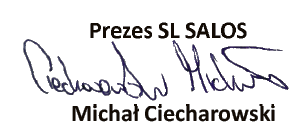 